بسم ربّ الشّهدا و الصّدیقین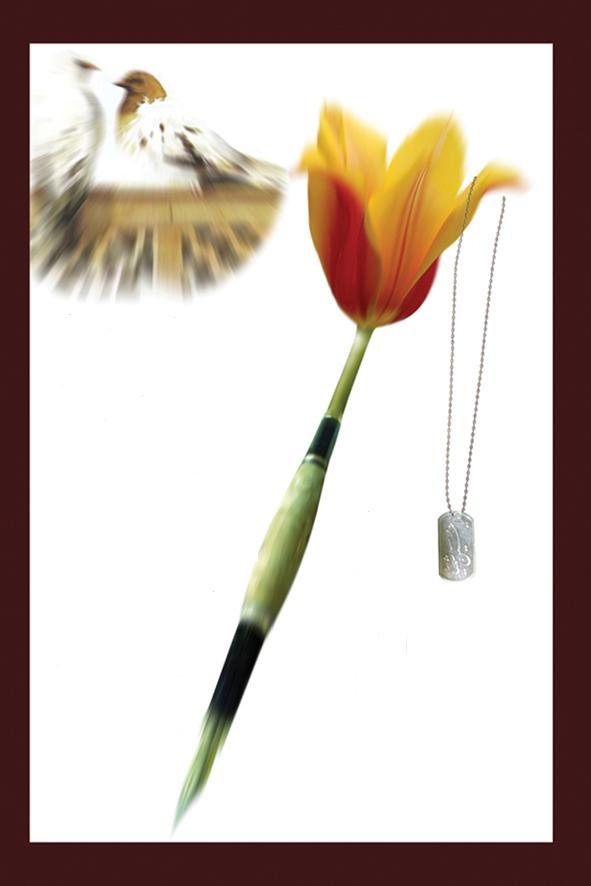 غریب تر ز غریبان شهید گمنام است                                                                                                                                                                                                ندیده کام ز دوران شهید گمنام استشهید گر چه غریبانه می سپارد جان                                                                                                                                                                                                                      اما، غریب غریبان شهید گمنام استهمایشبه مناسبت اربعین شهدای گمنام دانشگاه تفرش و گرامیداشت  سوم خرداد سالروز آزادسازی خرمشهر                      سخنران:     حاج حبیب احمد زاده – فیلم نامه نویس، پژوهشگر و مستند ساز دفاع مقدس                                                                مداح:حاج محمّد صمیمی – مداح و شاعر           زمان: سه شنبه 31/2/92 – ساعت 9 صبح          مکان: مسجد حضرت ابوالفضل ( ع ) دانشگاه تفرش                   سرویس ایاب و ذهاب از سطح شهر آماده خدمت رسانی به شرکت کنندگان در این مراسم می باشد. منتظر حضور نورانیتان در این محفل معنوی هستیم.معاونت فرهنگی و اجتماعی دانشگاه تفرش